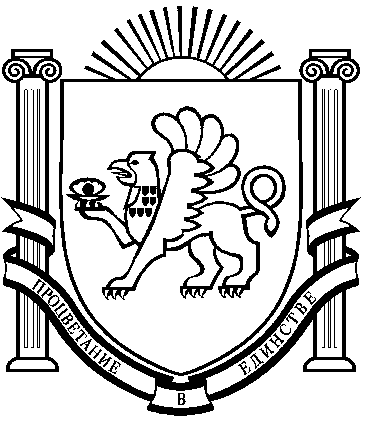 Министерство здравоохранения 					Республики КрымГБУЗ РК «КРАСНОГВАРДЕЙСКАЯ ЦРБ»					         ПРИКАЗ 22.01.2018г. 	пгт.  Красногвардейское                  № 82/01-04 Об организации медицинской помощи населению Красногвардейского района Республики Крым по профилю "пульмонология ".В соответствии со статей 37 Федерального закона от 21 ноября 2011 года №323-Ф3 «Об основах охраны здоровья граждан в Российской Федерации, приказом Министерства здравоохранения Российской Федерации от 15 ноября 2012 года N916н «Об утверждении Порядка оказаниямедицинской помощи населению по профилю «пульмонология»,приказа Министерства здравоохранения Республики Крым №1665 от 13.10.2015г. «Об организации медицинской помощи населению Республики Крым по профилю "пульмонология ", в целях дальнейшего повышения качества оказания медицинской помощи больным с острыми и хроническими бронхолегочными заболеваниями, снижения смертности населения района, ПРИКАЗЫВАЮ:Утвердить Порядок маршрутизации пациентов по профилю «пульмонология» приложение №1;Заведующим терапевтическими отделениями, заведующим поликлиниками, заведующим ВА, обеспечить:Своевременную госпитализацию в профильные подразделения при наличии медицинских показаний пациентов по профилю «пульмонология»;Совместно с Государственным бюджетным учреждением здравоохранения Республики Крым «Крымский республиканский центр медицины катастроф и скорой медицинской помощи» обеспечить, при наличии медицинских показаний, транспортировку пациентов силами бригад скорой медицинской помощи согласно Порядку маршрутизации пациентов по профилю «пульмонология», утвержденному пунктом 1 настоящего приказа;Районному терапевту Попенковой О.С.; зав. терапевтическим отделением Павловской О.Л.:Обеспечить повышение квалификации медицинских работников по вопросам оказания медицинской помощи пациентам по профилю «пульмонология» на этапах первичной медико-санитарной помощи, специализированной медицинской помощи, паллиативной медицины, реабилитации и санаторного звена не реже, чем раз в пять лет;С целью снижения уровня смертности и летальности от пневмоний обеспечить маршрутизацию пациентов с диагнозом «пневмония» в соответствии с приказом Министерства здравоохранения Российской Федерации от 15 ноября 2012 года N 916н «Об утверждении Порядка оказания медицинской помощи населению по профилю «пульмонология» (далее - Порядок оказания медицинской помощи);Обеспечить внедрение стандартов медицинской помощи припневмониях	среднейстепени тяжести,	утвержденных приказомМинистерства здравоохранения Российской Федерации от 29 декабря 2012 г. №1658н «Об утверждении стандарта специализированной медицинской помощи при пневмонии средней степени тяжести», и тяжелой степени тяжести с осложнениями, утвержденных приказом Министерства здравоохранения Российской Федерации от 09 ноября 2012 г. № 741н «Об утверждении стандарта специализированной медицинской помощи при пневмонии тяжелой степени тяжести с осложнениями»;Заведующей ОАРИТ Харченко Е.А.:Подготовить заявку для укомплектования отделения интенсивной терапии необходимым медицинским оборудованием, лекарственными препаратами и изделиями медицинского назначения для оказания интенсивной терапии пациентам с пневмониями тяжелой степени тяжести в соответствии Порядком оказания медицинской помощи;Деловоду ЦРБ ознакомить с приказом всех сотрудников ЦРБ.Контроль за исполнением настоящего приказа возложить на заместителя по медицинской части Джеппарова Р.И., заместителя по медицинскому обслуживанию населения Глушкову П.А., зам. по детству и родовспоможению Кужмана С.В.Главный врач ГБУЗ РК «Красногвардейская ЦРБ»		           	А.А.КасяненкоЮрисконсульт		Исп. Джеппаров Р.И.	Приложение №1Порядокмаршрутизации при оказании медицинской помощи пациентампо профилю «пульмонология»Настоящий Порядок устанавливает правила оказания медицинской помощи населению по профилю «пульмонология» в медицинских организациях Республики Крым.Порядок разработан на основании приказа Министерства здравоохранения Российской Федерации от 15 ноября 2012 года № 916н «Об утверждении порядка оказания медицинской помощи населению по профилю «пульмонология».	Действие настоящего Порядка распространяется на медицинские организации, оказывающие медицинскую помощь больным по профилю «пульмонология»	Порядком установлены этапы (уровни) оказания медицинской помощи больным по профилю «пульмонология» в рамках функционирующей трехуровневой системы оказания медицинской помощи в Республике Крым.	Порядок предусматривает поэтапное исполнение медицинскими учреждениями стандартов оказания медицинской помощи с учетом видов, условий и форм оказания медицинской помощи в медицинской организации соответствующего типа и уровня (схема лечебных учреждений прилагается).Медицинская помощь по профилю «пульмонология» (далее - медицинская помощь)оказывается, в виде:первичная медико-санитарная помощь;скорая, в том числе скорой специализированная, медицинская помощь;специализированная, в том числе высокотехнологичная, медицинская помощь;паллиативная медицинская помощь;реабилитация.Медицинская помощь может оказываться в следующих условиях:- амбулаторно (в условиях, не предусматривающих круглосуточное медицинское наблюдение и лечение);в дневном стационаре (в условиях, предусматривающих медицинское наблюдение и лечение в дневное время, не требующих круглосуточного медицинского наблюдения и лечения);стационарно (в условиях, обеспечивающих круглосуточное медицинское наблюдение и лечение).Первичная медико-санитарная помощь предусматривает мероприятия по профилактике, диагностике, лечению пульмонологических заболеваний и состояний, медицинской реабилитации, формированию здорового образа жизни.Медицинская помощь осуществляется в соответствии со стандартами соответствующим этапам оказания помощи.Первичная медико-санитарная помощь включает:первичную доврачебную медико-санитарную помощь;первичную врачебную медико-санитарную помощь;первичную специализированную медико-санитарную помощь.Первичная медико-санитарная помощь оказывается в амбулаторных условиях и в условиях дневного стационара. Предусматривает профилактику, диагностику, лечение и медицинскую реабилитацию по рекомендациям организации, оказывающей медицинскую помощь больным по профилю «пульмонология».Первичная доврачебная медико-санитарная помощь оказывается медицинскими работниками со средним медицинским образованием в амбулаторных условиях.Первичная врачебная медико-санитарная помощь оказывается врачом- терапевтом участковым, врачом-педиатром участковым, врачом общей практики (семейным врачом) по профилю основного заболевания по территориальному принципу (по месту проживания пациента).При наличии медицинских показаний к оказанию медицинской помощи, не требующей ее оказания в стационарных условиях, врач- терапевт участковый, врач-педиатр участковый, врач общей практики (семейный врач), медицинские работники со средним медицинским образованием или врач-терапевт, врач-педиатр направляют больного в кабинет врача-пульмонолога медицинской организации для оказания первичной специализированной медико-санитарной помощи (работа кабинета врача-пульмонолога регламентирована приложением № 1 приказа Министерства здравоохранения Российской Федерации от 15 ноября 2012 № 916н).Первичная специализированная медико-санитарная помощьоказывается, врачом-пульмонологом, а в случае его отсутствия врачом- терапевтом, врачом-педиатром.В случае отсутствия кабинета врача-пульмонолога в медицинской организации первичная специализированная медико-санитарная помощь может оказываться в терапевтических кабинетах, педиатрических кабинетах.При невозможности оказания медицинской помощи в рамках первичной медико-санитарной помощи и наличии медицинских показаний больной направляется в медицинскую организацию, оказывающую специализированную медицинскую помощь по профилю "пульмонология" или "терапия", "педиатрия", "хирургия", "детская хирургия".При подозрении или выявлении у пациента онкологического заболевания бронхолегочной системы врачи-терапевты, врачи- терапевты участковые, врачи общей практики (семейные врачи), врачи- специалисты, средние медицинские работники направляют больного на консультацию в первичный онкологический кабинет. При отсутствии врача-онколога специализированная медико-санитарная помощь оказывается иным врачом-специалистом, прошедшим первичную специализацию по профилю «онкология» и имеющим сертификат врача- онколога.Скорая, в том числе скорая специализированная, медицинская помощь больным, требующим срочного медицинского вмешательства, оказывается фельдшерскими выездными бригадами скорой медицинской помощи, врачебными выездными бригадами скорой медицинской помощи, специализированными выездными бригадами скорой медицинской помощи, в том числе педиатрическими, в соответствии с приказом Министерства здравоохранения и социального развитияРоссийской Федерации от 1 ноября 2004 года № 179 "Об утверждениипорядка оказания скорой медицинской помощи", с изменениями, внесенными приказами Министерства здравоохранения и социальногоразвития Российской Федерации от 2 августа 2010 года № 586н и от 15марта 2011 года № 202н , от 30 января 2012 года № 65н.При оказании скорой медицинской помощи в случае необходимости осуществляется медицинская эвакуация, которая включает в себя санитарно-авиационную и санитарную эвакуацию.Скорая, в том числе скорая специализированная, медицинская помощь оказывается в экстренной и неотложной форме вне медицинской организации, а также в амбулаторных и стационарных условиях по территориальному принципу.Бригада скорой медицинской помощи доставляет больных с угрожающими жизни состояниями в ближайшие медицинские организации, оказывающие круглосуточную медицинскую помощь по профилю "анестезиология и реанимация" или "хирургия", "детская хирургия", "пульмонология", "терапия", "педиатрия" и проведением терапии согласно протоколам и стандартам оказания медицинской помощи.При наличии медицинских показаний после устранения угрожающих жизни состояний больные переводятся в пульмонологическое отделение или хирургическое отделение, отделение детской хирургии, терапии, педиатрии медицинской организации для оказания специализированной медицинской помощи.Специализированная, в том числе высокотехнологичная, медицинская помощь оказывается в стационарных условиях и условиях дневного стационара и включает в себя профилактику, диагностику, лечение заболеваний и состояний, требующих использования специальных методов и сложных медицинских технологий, а также медицинскую реабилитацию.При наличии медицинских показаний лечение проводится с привлечением врачей-специалистов по специальностям, предусмотренным Номенклатурой специальностей специалистов свысшим и послевузовским медицинским и фармацевтическимобразованием в сфере здравоохранения Российской Федерации, утвержденной приказом Министерства здравоохранения и социальногоразвития Российской Федерации от 23 апреля 2009 года № 210н, с изменениями, внесенными приказом Министерства здравоохранения исоциального развития Российской Федерации от 9 февраля 2011 года№ 94н(зарегистрирован Министерством юстиции Российской Федерации 16 марта 2011 года, регистрационный № 20144). Плановая медицинская помощь оказывается при проведении профилактических мероприятий, при заболеваниях и состояниях, не сопровождающихся угрозой жизни, не требующих экстренной и неотложной помощи, отсрочка оказания которой на определенное время не повлечет за собой ухудшение состояния, угрозу жизни и здоровью больного. Оказание медицинской помощи в медицинской организации, оказывающей специализированную медицинскую помощь, осуществляется по медицинским показаниям при самостоятельном обращении больного, по направлению медицинских работников со средним медицинским образованием, врача-терапевта участкового, врача- педиатра участкового, врача общей практики (семейного врача), врача- терапевта, врача-педиатра, врача-пульмонолога медицинской организации, оказывающей первичную медико-санитарную помощь, а также при доставлении больного бригадой скорой медицинской помощи.Оказание специализированной, за исключением высокотехнологичной, медицинской помощи осуществляется в федеральных государственных медицинских организациях, находящихся в ведении Министерства здравоохранения Российской Федерации, при необходимости установления окончательного диагноза в связи с не типичностью течения заболевания, отсутствии эффекта от проводимой терапии и (или) повторных курсов лечения при вероятной эффективности других методов лечения, высоком риске хирургического лечения в связи с осложненным течением основного заболевания или наличием сопутствующих заболеваний, необходимости до обследования в диагностически сложных случаях и (или) комплексной предоперационной подготовке у больных с осложненными формами заболевания, сопутствующими заболеваниями, при необходимости повторной госпитализации по рекомендации указанных федеральных государственных медицинских организаций в соответствии с Порядком направления граждан Российской Федерации в федеральные государственные учреждения, находящиеся в ведении Министерства здравоохранения Российской Федерации, для оказания специализированной медицинской помощи, приведенном в приложении кПорядку организации оказания специализированной медицинскойпомощи, утвержденному приказом Министерства здравоохранения исоциального развития Российской Федерации от 16 апреля 2010 года№ 243н, а также при наличии у больного медицинских показаний - в федеральных государственных медицинских организациях, оказывающих специализированную медицинскую помощь, в соответствии с Порядкомнаправления граждан органами исполнительной власти субъектовРоссийской Федерации в сфере здравоохранения к месту лечения приналичии медицинских показаний, утвержденным приказом Министерстваздравоохранения и социального развития Российской Федерации от 5октября 2005 года № 617.При наличии у больного медицинских показаний к оказанию высокотехнологичной медицинской помощи направление больного в медицинскую организацию, оказывающую высокотехнологичную медицинскую помощь, осуществляется в соответствии с Порядкомнаправления граждан Российской Федерации для оказаниявысокотехнологичной медицинской помощи за счет бюджетныхассигнований, предусмотренных в федеральном бюджете Министерствуздравоохранения Российской Федерации.При наличии медицинских показаний после оказания специализированной, в том числе высокотехнологичной, медицинской помощи больные направляются в медицинские организации, оказывающие первичную медико-санитарную помощь.Больные с пульмонологическими заболеваниями при наличии медицинских показаний направляются для проведения реабилитационных мероприятий в специализированные медицинские и санаторно-курортные организации, оказывающие помощь согласно приказу Министерства здравоохранения Республики Крым.При наличии медицинских показаний больным оказываетсяпаллиативная медицинская помощь в территориальных отделениях паллиативной помощи или коек паллиативной помощи в составе соматических отделений медицинских учреждений.	Медицинские организации, оказывающие медицинскую помощь больным с пульмонологическими заболеваниями, осуществляют свою деятельность в соответствии с приложениями №№1-11 к Приказу Министерства здравоохранения Российской Федерации от 15 ноября 2012 № 916н.